Ohlásenie drobnej stavby, stavebných úprav a udržiavacích prác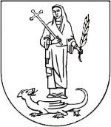 na cintoríne v obci DlháŽiadateľ / nájomca hrobového miesta:Meno a priezvisko: .....................................................................................................................................Adresa: .................................................................................... Dátum narodenia: ....................................Telefón:  .................................................   e-mail: .....................................................................................Hrobové miesto, sektor/sekcia:  ...............................   číslo: ..................................Druh, účel a rozsah ohlasovacej stavby: (zakrúžkovať o akú prácu ide)stavba nového pomníka s obrubníkom – jednohrob/ dvojhrob*stavba nového pomníka na pôvodnom mieste bez zmeny vonkajších rozmerovstavba nového pomníka na pôvodnom mieste so zmenou vonkajších rozmerovrekonštrukcia pomníka na pôvodnom mieste bez zmeny vonkajších rozmeroviné práce ako uvedené: .............................................................................................................................................................. Predpokladaný dátum ukončenia stavby, rekonštrukcie: od  ..............................  do  ...............................Spôsob realizácie stavby, rekonštrukcie pomníka* svojpomocne             * dodávateľsky /názov a adresa zhotoviteľa stavby, tel. kontakt na zhotoviteľa/ .............................................................................................................................................................V Dlhej, dňa ..............................                                                   ................................................                                                                                                                 podpis žiadateľa  Súhlasím so spracovaním osobných údajov podľa zákona NR SR č. 18/2018 Z.z. o ochrane osobných údajov a o zmene a doplnení niektorých zákonov a vyhlasujem, že všetky údaje, ktoré sú tu uvedené sú pravdivé a som si vedomý, že v prípade uvedenia nesprávnych údajov nesiem zodpovednosť za vzniknuté právne následky.  Vyjadrenie obce:Podľa § 57 ods. 2 zákona č. 50/1976 o územnom plánovaní a stavebnom poriadku v znení neskorších predpisov proti uskutočneniu drobnej stavby v rozsahu uvedenom v ohlásení prevádzkovateľ cintorína, obec Dlhá, Obecný úrad č. 1, 919 01 Dlhánemá námietkymá tieto námietky   ............................................................................................................................V Dlhej, dňa .............................. 								            Obec Dlhá*(nevhodné prečiarknuť)